Министерство науки и высшего образования РФСовет ректоров вузов Томской областиОткрытая региональная межвузовская олимпиада2019-2020ФИЗИКА 10 классII этапЗадача 1	Однородный металлический стержень согнут под прямым углом в отношении  и шарнирно подвешен за середину длинной стороны. Определить угол, который образует длинная сторона с вертикалью.Оценка задания № 1 –  20 балловРешениеТогда уравнение моментов принимает вид:Отсюда легко получитьИлиОтвет: Задача 2Решение	Для начала вспомним, что КПД цикла можно вычислить, как отношение работы за цикл к подведенному от нагревателя теплу, то естьгде  – работа газа за цикл,  – тепло подведенное от нагревателя. 	Работа газа за цикл численно равна площади цикла в координатах  следовательноТеперь заметим, что тепло к газу подводится только на участках 1-2, 2-3 и 3-4. На участке 1-2 работа газом не совершается, значит по первому началу термодинамики Из уравнения Менделеева-Клейперона следует, что Тогда 	Рассмотрим теперь участок 2-3-4. Аналогично имеем Работа газа на этом участке определяется площадью под графиком участка 2-3-4 и равнаДля вычисления изменения внутренней энергии запишем уравнение Менделеева-Клейперона в точке 4:Теперь легко видеть, что Наконец, поскольку несложно вычислить значение КПДОтвет: Задача 3	Для лабораторных испытаний на мини-плитке с сопротивлением , её подключили последовательно с сопротивлением . При длительной работе плитка нагрелась до максимальной температуры от комнатной . Определите максимальную температуру плитки, если параллельно c ней включить ещё одну такую же плитку?Оценка задания № 3 –  20 балловРешение	Заметим, что изменение температуры от комнатной до максимальной пропорционально мощности плитки.	Рассмотрим первый случай. Пусть в этом случае через плитку проходит ток , тогдаПоскольку (последовательное соединение):где u – ЭДС источника, легко видеть	Теперь рассмотрим второй случай. Если ток проходящий через плитку обозначить , тогда где  – искомая температура. Так как источник тока остался прежним:Следовательно 	Разделим уравнение (2) на уравнение (1) и проделаем алгебраические преобразования получим:Вычисления дают .Ответ: Задача 4РешениеЗадача 5	Скатываясь равноускоренно с наклонной плоскости, брусок проезжает мимо четырёх меток, отстоящих на одинаковом расстоянии друг от друга. На прохождение между двумя первыми метками он затратил , а между второй и третей проехал за . Определите время  движения бруска между третьей и четвертой метками.Оценка задания № 5 –  20 балловРешениеИмеют место тождествагдеПоложительный корень этого уравнения имеет видВычислим значения  и . Из  уравнений (1) и (2) после соответствующих переобозначений получим систему:Решение этой системы Следовательно Ответ: Запишем уравнение моментов относительно точки OГде  – длина 1 части стержня, а  – масса одной части стержня.По второму закону Ньютона КритерийБаллыЕсть рисунок и расставлены силы4Записано уравнение моментов сил относительно точки О6Использован второй закон Ньютона для определения силы реакции опоры4Получено выражение для тангенса или котангенса угла4Получен ответ2Определите КПД цикла идеального одноатомного газа, изображённого на рисунке. Участки 2-3 и 3-4 на чертеже представляют собой дуги окружностей с центрами в точках  и  соответственно.Оценка задания № 2 –  20 баллов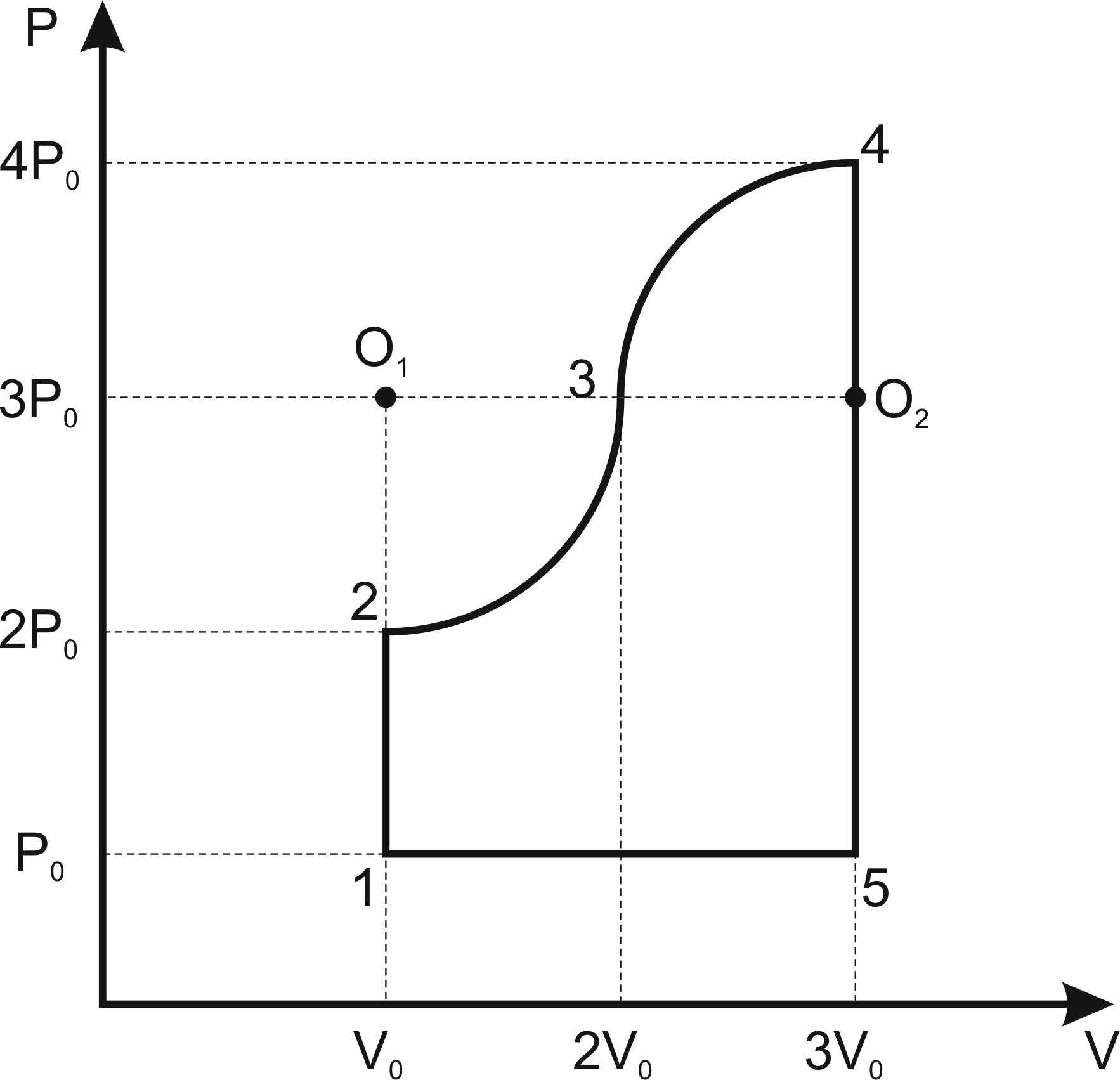 КритерийБаллыЗаписано определение КПД цикла2Вычислена работа газа за цикл 4Правильно определены участки на которых подводится тепло4Получено выражение для подведенного тепла на участке 1-22Правильно определенно подведенное тепло на участке 2-3-46Получен верное выражение для КПД цикла2(1)(2)КритерийБаллыСказано о том, что изменение температуры плитки пропорционально мощности6Записано выражение для тока   2Получена формула (1)4Записано выражение для тока   2Получена формула (2)4Верно решена система уравнений (1), (2) и получен правильное выражение для 2На рисунке показан ход светового луча  до линзы и  после линзы. Найти построением точные положения каждого фокуса линзы и ход светового луча  после линзы.Оценка задания № 4 –  20 балловДля построения фокуса справа, проведем побочную оптическую ось (голубым цветом) параллельную лучу 1 до пересечения с лучом 1’. Полученная точка пересечения является побочным фокусом справа от линзы. Опустим из нее перпендикуляр до главной оптической оси (также голубым цветом). Полученная точка пересечения фокальной плоскости справа с главной оптической осью есть главный фокус линзы. Затем построим побочную оптическую ось (оранжевым цветом) параллельную лучу 1’ до пересечения с лучом 1. Это есть побочный фокус линзы слева. Проведем перпендикуляр (фокальную плоскость) из этого побочного фокуса до пересечения с главной оптической осью линзы. Данная точка пересечения – главный фокус линзы справа. Для построения луча 2’ необходимо построить побочную оптическую ось (зеленым цветом) параллельную лучу 2 до пересечения с фокальной плоскостью справа. Данная точка пересечения – побочный фокус, через который проходит луч 2’ (красным цветом). Этот луч параллелен главной оптической оси.КритерийКритерийБаллыИспользуя ход луча 1-1’ получена фокальная плоскость справа от линзыИспользуя ход луча 1-1’ получена фокальная плоскость справа от линзы6Для построения фокуса слева линзы после оси использовано обращение лучейДля построения фокуса слева линзы после оси использовано обращение лучей8Построен ход луча 2’Построен ход луча 2’6(1)(2)Из тождества (3) следует квадратное уравнение на (3)КритерийБаллыЗаписаны тождества (1), (2) и (3)6Получено квадратное уравнение на  , решено и выбран верный корень уравнения4Получена система уравнений для определения  и 4Получены верные значения для  и 4Правильно вычислено значение 2